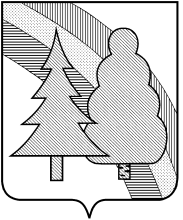 Финансовое управление администрации закрытого административно-территориального образования город Радужный Владимирской области(Финансовое управление администрации ЗАТО г. Радужный)П Р И К А З10.05.2023						                		№ 26О внесении изменений в Порядок установления и применения целевых статей классификации расходов бюджета, Перечня кодов видов источников финансирования дефицита городского бюджетаВ целях уточнения отдельных положений Порядка установления и применения целевых статей классификации расходов бюджета ЗАТО г. Радужный Владимирской области:П Р И К А З Ы В А Ю:1. Внести в приказ финансового управления администрации ЗАТО г. Радужный Владимирской области от 10 декабря 2019 г. № 139 «Об утверждении Порядка установления и применения целевых статей классификации расходов бюджета, Перечня кодов видов источников финансирования дефицита городского бюджета» (далее – Порядок) следующие изменения:1.1. В Приложении № 1 к Порядку слова «1320000000 Подпрограмма «Строительство, ремонт и реконструкция объектов благоустройства на территории ЗАТО г. Радужный Владимирской области» заменить словами «1320000000 Подпрограмма «Строительство, ремонт и обслуживание объектов благоустройства на территории ЗАТО г. Радужный Владимирской области»;1.2. Приложение № 2 к Порядку:1) после строки «2Э220 Адресно-целевые расходы по мероприятиям муниципальных программ (МБУК ПКиО)» дополнить строкой следующего содержания: «2Э227 Реализация мероприятий по увековечиванию памяти воинов Великой Отечественной войны (изготовление памятника)»;2) после строки «L3041 Организация бесплатного горячего питания обучающихся, получающих начальное общее образование в муниципальных образовательных организациях (средства городского бюджета)» дополнить строкой следующего содержания: «L4670 Реализация мероприятий на обеспечение развития и укрепления материально-технической базы домов культуры в населенных пунктах с числом жителей до 50 тысяч человек»;1.3. Приложении № 3 к Порядку после строки «1540271420 Предоставление жилых помещений детям-сиротам и детям, оставшимся без попечения родителей, лицам из их числа по договорам найма специализированных жилых помещений» дополнить строкой следующего содержания: «16101L4670 Обеспечение развития и укрепления материально-технической базы домов культуры в населенных пунктах с числом жителей до 50 тысяч человек»;1.4. В Приложении № 6 к Порядку: 1) после строки «0100120229 Резерв на обеспечение уровня заработной платы работников органов местного самоуправления и муниципальных учреждений в соответствии с федеральным законодательством, нормативными правовыми актами Владимирской области, муниципальными правовыми актами» дополнить строкой следующего содержания:«010012022W	Обеспечение проведения выборов в органы местного самоуправления»;2) после строки «0100300596 Расходы на горюче-смазочные материалы» дополнить строкой следующего содержания:«0100320220 Мероприятия по обеспечению деятельности органов управления на территории ЗАТО г. Радужный Владимирской области»;3) после строки «0610200000 Основное мероприятие «Организация работ по недопущению и ликвидации чрезвычайных ситуаций» дополнить строкой следующего содержания:«0610200590 Финансирование деятельности муниципальных учреждений, обеспечивающих выполнение мероприятий в области защиты населения и территорий от чрезвычайных ситуаций»;4) строку «1320000000 Подпрограмма «Строительство, ремонт и реконструкция объектов благоустройства на территории ЗАТО г. Радужный Владимирской области» изложить в следующей редакции:«1320000000 Подпрограмма «Строительство, ремонт и обслуживание объектов благоустройства на территории ЗАТО г. Радужный Владимирской области»;5) после строки «1330100596 Расходы на горюче-смазочные материалы» дополнить строкой следующего содержания:«1330120220 Обновление материально-технической базы для обслуживания уличной дорожной сети»;6) после строки «1510120220 Мероприятия, направленные на развитие сети дошкольного, общего и дополнительного образования, в том числе организация и участие в городских мероприятий, смотрах, конкурсах, выставках, конференциях» дополнить строкой следующего содержания:«1510120222 Мероприятия, связанные с обеспечением безопасности дорожного движения»;7) строку «15102S147И Поддержка приоритетных направлений развития отрасли образования (подготовка муниципальных образовательных организаций к началу учебного года и оздоровительных лагерей к летнему периоду) (МБОУ СОШ №2)» изложить в следующей редакции:«15102S147И Поддержка приоритетных направлений развития отрасли образования (подготовка муниципальных образовательных организаций к началу учебного года и оздоровительных лагерей к летнему периоду) (МБОУ СОШ №1)»;8) строку «15102S147Л Поддержка приоритетных направлений развития отрасли образования (подготовка муниципальных образовательных организаций к началу учебного года и оздоровительных лагерей к летнему периоду) (МБОУ СОШ №1)» изложить в следующей редакции:«15102S147Л Поддержка приоритетных направлений развития отрасли образования (подготовка муниципальных образовательных организаций к началу учебного года и оздоровительных лагерей к летнему периоду) (МБОУ СОШ №2)»;9) после строки «161012Э220 Организация и проведение городских творческих конкурсов и выставок, традиционных городских мероприятий, участие в региональных и международных конкурсах, выставках, фестивалях, в том числе патриотической направленности (МБУК ПКиО)» дополнить строкой следующего содержания:«161012Э227 Реализация мероприятий по увековечиванию памяти воинов Великой Отечественной войны (изготовление памятника)»;10) после строки «1610175190 Комплектование книжных фондов муниципальных библиотек области (МБУК «Общедоступная библиотека»)» дополнить строкой следующего содержания:«16101L4670 Обеспечение развития и укрепления материально-технической базы домов культуры в населенных пунктах с числом жителей до 50 тысяч человек»;1.5. В приложениях к Порядку слова «Безопасные и качественные дороги» заменить словами «Безопасные качественные дороги».2. Установить, что настоящий приказ вступает в силу с момента подписания.3.	Заместителю начальника финансового управления администрации ЗАТО г. Радужный Владимирской области довести настоящий приказ до главных администраторов доходов, главных распорядителей бюджетных средств, главных администраторов источников финансирования дефицита бюджета ЗАТО г. Радужный Владимирской области и Управления Федерального казначейства по Владимирской области.4.	Настоящий приказ подлежит размещению в сети Интернет на сайте администрации ЗАТО г. Радужный Владимирской области в пределах информационного ресурса финансового управления администрации ЗАТО г. Радужный Владимирской области.5.	Контроль за исполнением настоящего приказа оставляю за собой.Заместитель главы администрации города по финансам и экономике, начальник финансового управления				       О.М. Горшкова